INDICAÇÃO N°  05/2017INDICAMOS A IDENTIFICAÇÃO DE NOMES DE RUAS EM POSTES, REDUTORES DE VELOCIDADE, LIMPEZA NA ÁREA VERDE, ILUMINAÇÃO NAS RUAS LATERAIS E SINALIZAÇÃO DE TRÂNSITO NO BAIRRO RESIDENCIAL TOPÁZIO, SORRISO - MT.CLAUDIO OLIVEIRA – PR E VEREADORES ABAIXO ASSINADOS, com assento nesta Casa de Leis, de conformidade com o Artigo 115 do Regimento Interno, requerem à Mesa que este expediente seja encaminhado ao Exmo. Senhor Ari Lafin, Prefeito Municipal, com cópia ao Sr. Pedrinho Gilmar da Silva, Secretário Municipal de Obras e Serviços Públicos e ao Sr. Leonardo Zancheta, Secretario Municipal de Cidade, versando sobre a necessidade de identificação de nomes das ruas em postes, redutores de velocidade, limpeza na área verde, iluminação nas ruas laterais e sinalização de trânsito no Bairro Residencial Topázio, no Município de Sorriso - MT.JUSTIFICATIVASConsiderando que por ser bairro novo, a atual realidade é a dificuldade de obter informações ao tentar localizar as ruas, assim como também não possuem sinalização de trânsito e nenhum tipo de redutor de velocidade;Considerando que, uma boa sinalização traz segurança e facilita os serviços de fiscalização de trânsito, ocorrências policiais, bem como, evita atos de vandalismo;Considerando que neste bairro já existem ocorrências de trânsito por falta de sinalização;Considerando que a instalação ordenada de sinalização, melhora a imagem do bairro e a autoestima de seus moradores;Considerando que, o nome das ruas e o número das casas são imprescindíveis para localização dos moradores, principalmente na entrega de correspondências e acesso de outras pessoas que necessitam destas informações;Considerando que com a prática da pintura nos postes almeja uma maior economia com os gastos ao executar este trabalho, não ocorrendo ainda a poluição visual e facilitando a visibilidade;Considerando também que a iluminação das ruas laterais e a limpeza da área verde, são fundamentais para a segurança dos referidos bairros.Considerando que esta é uma reivindicação dos moradores do bairro, segue anexo do abaixo assinado.Câmara Municipal de Sorriso, Estado do Mato Grosso, em 18 de janeiro de 2017.CLAUDIO OLIVEIRAVereador PR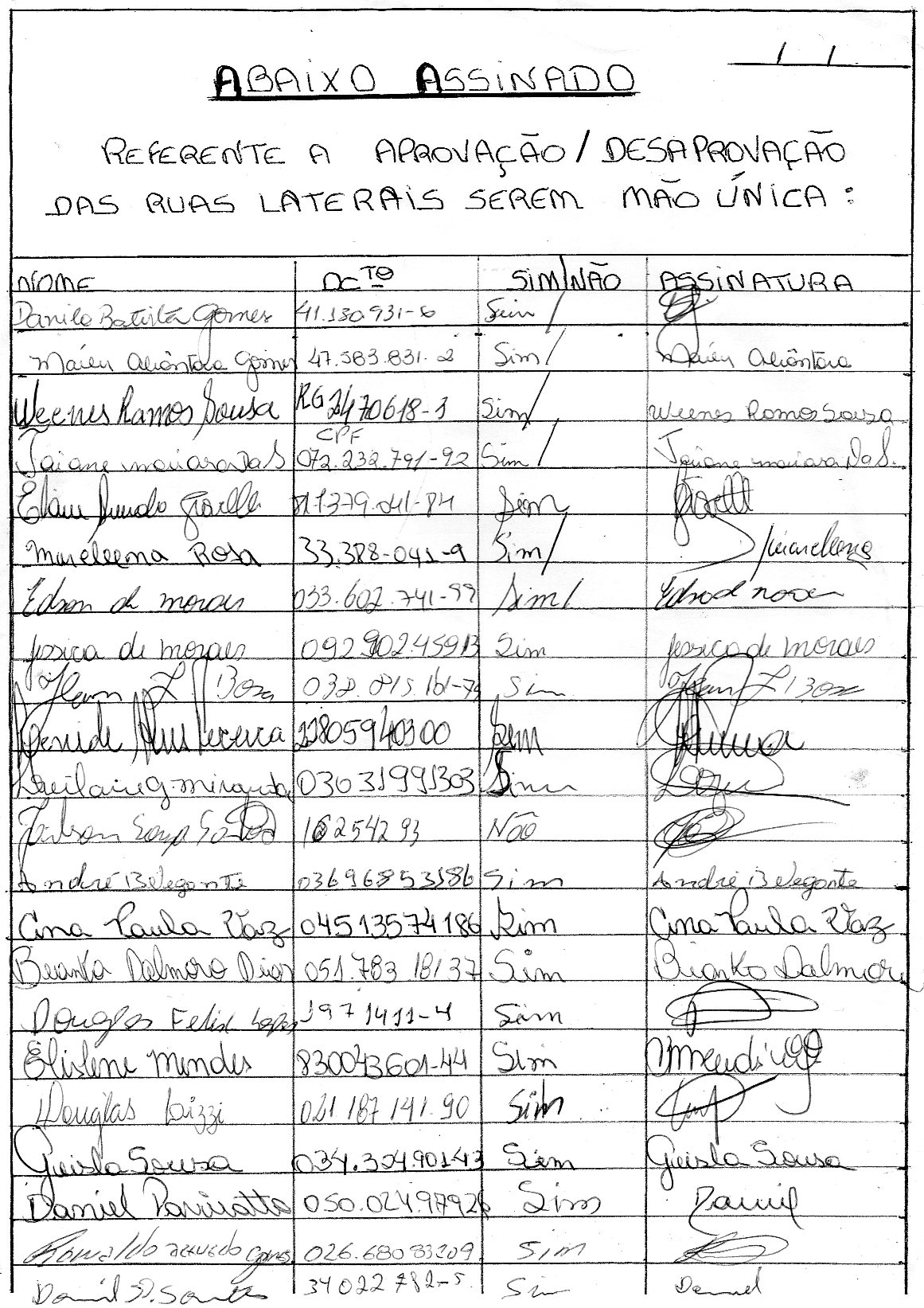 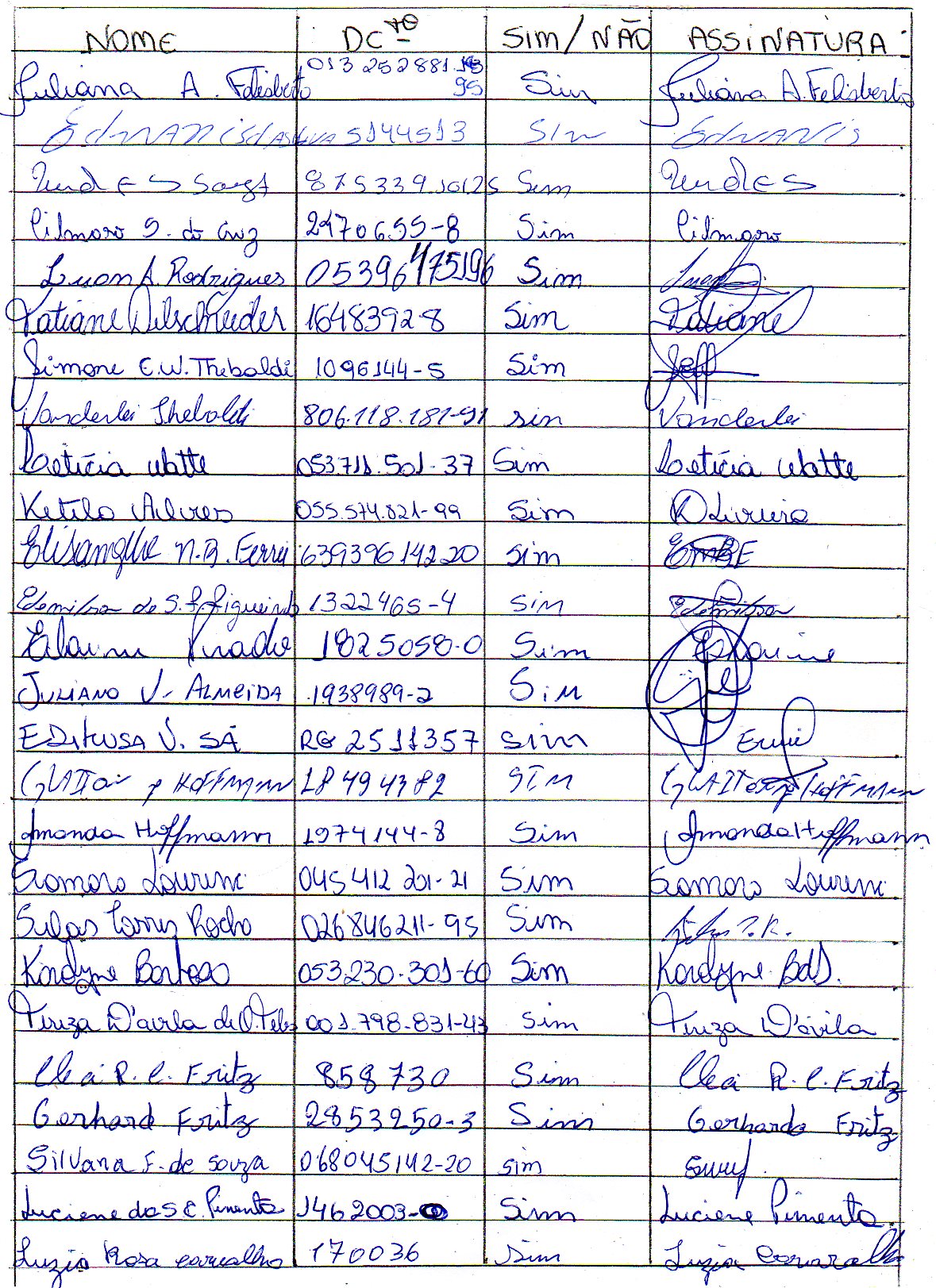 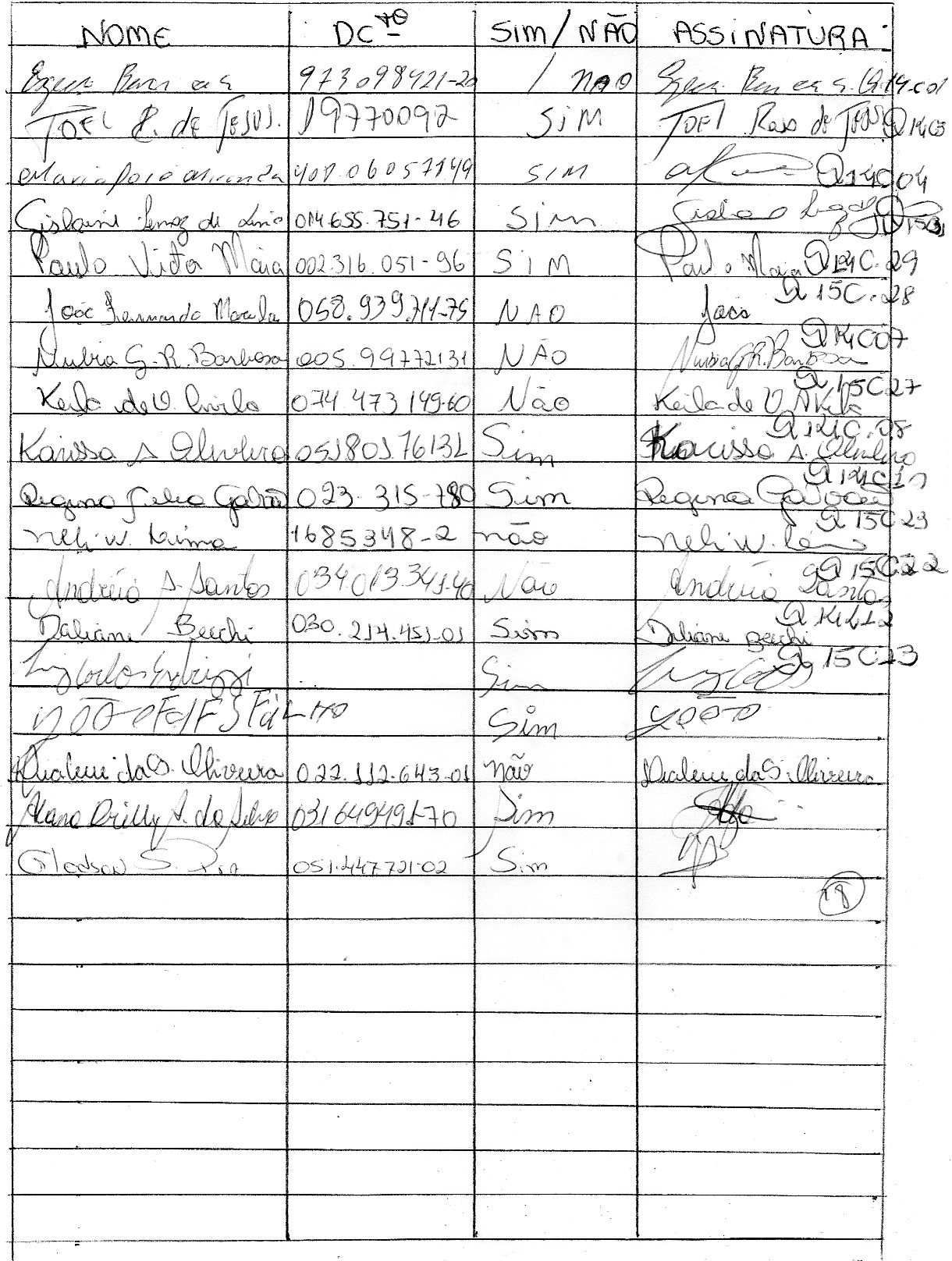 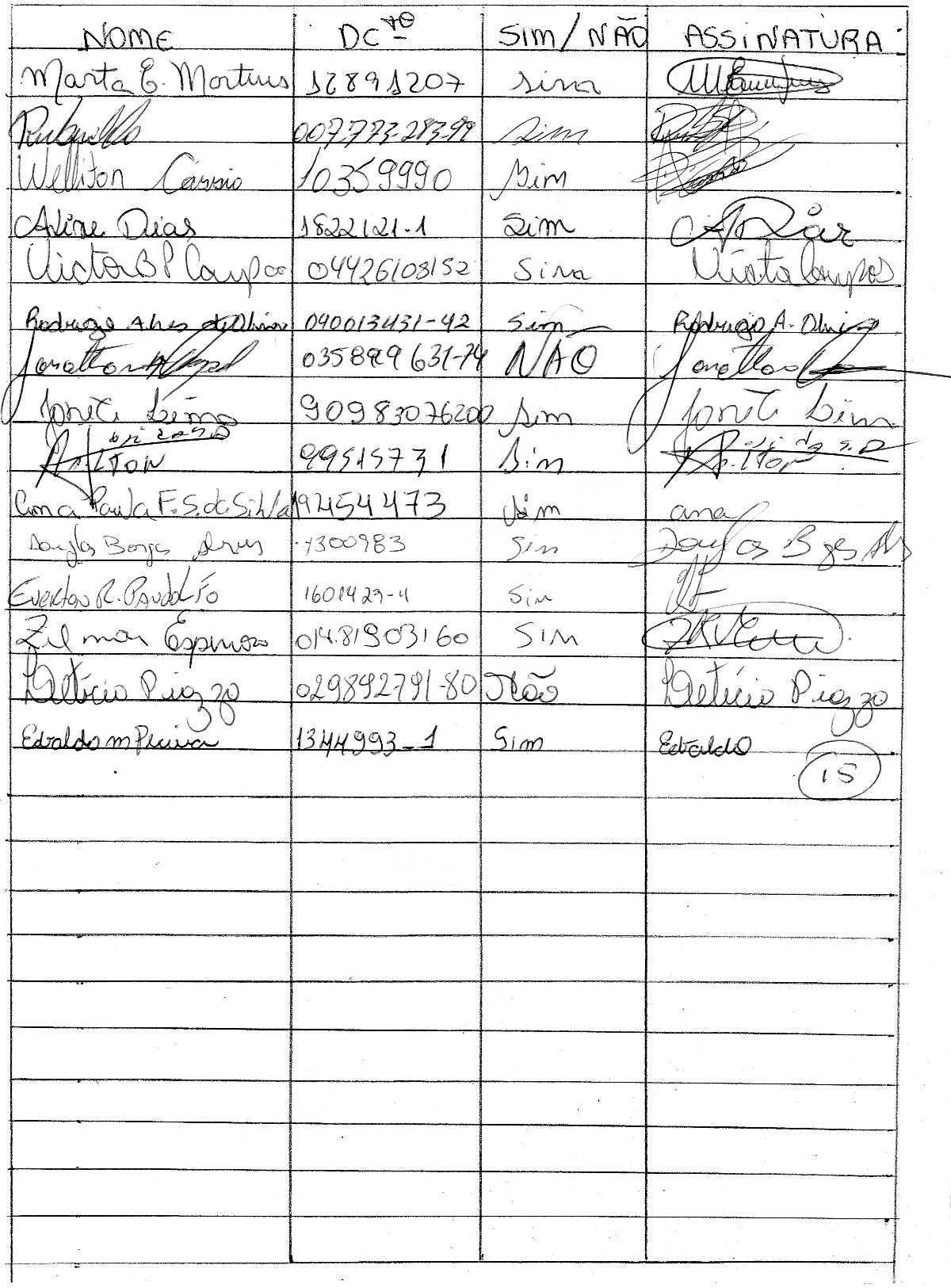 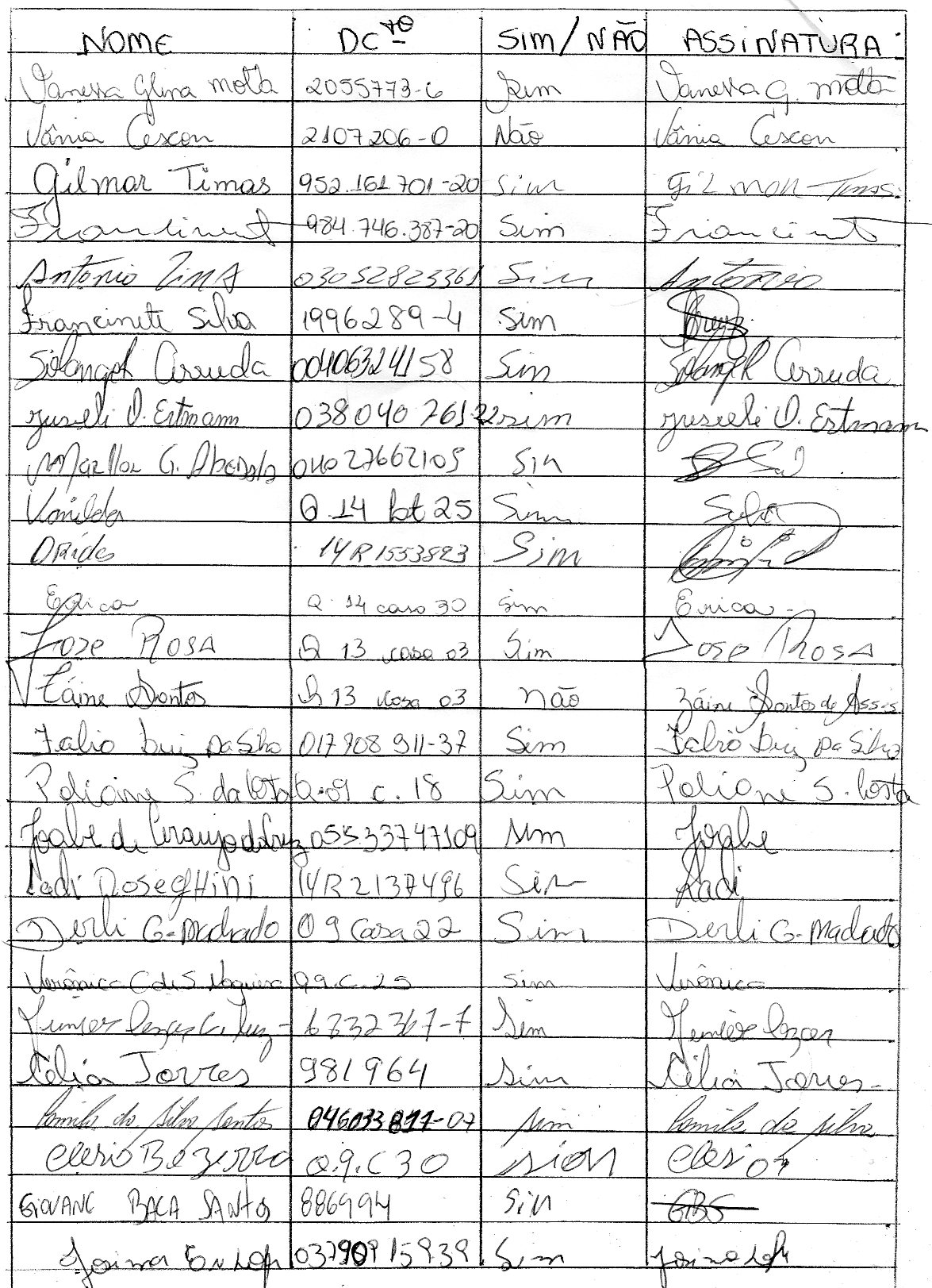 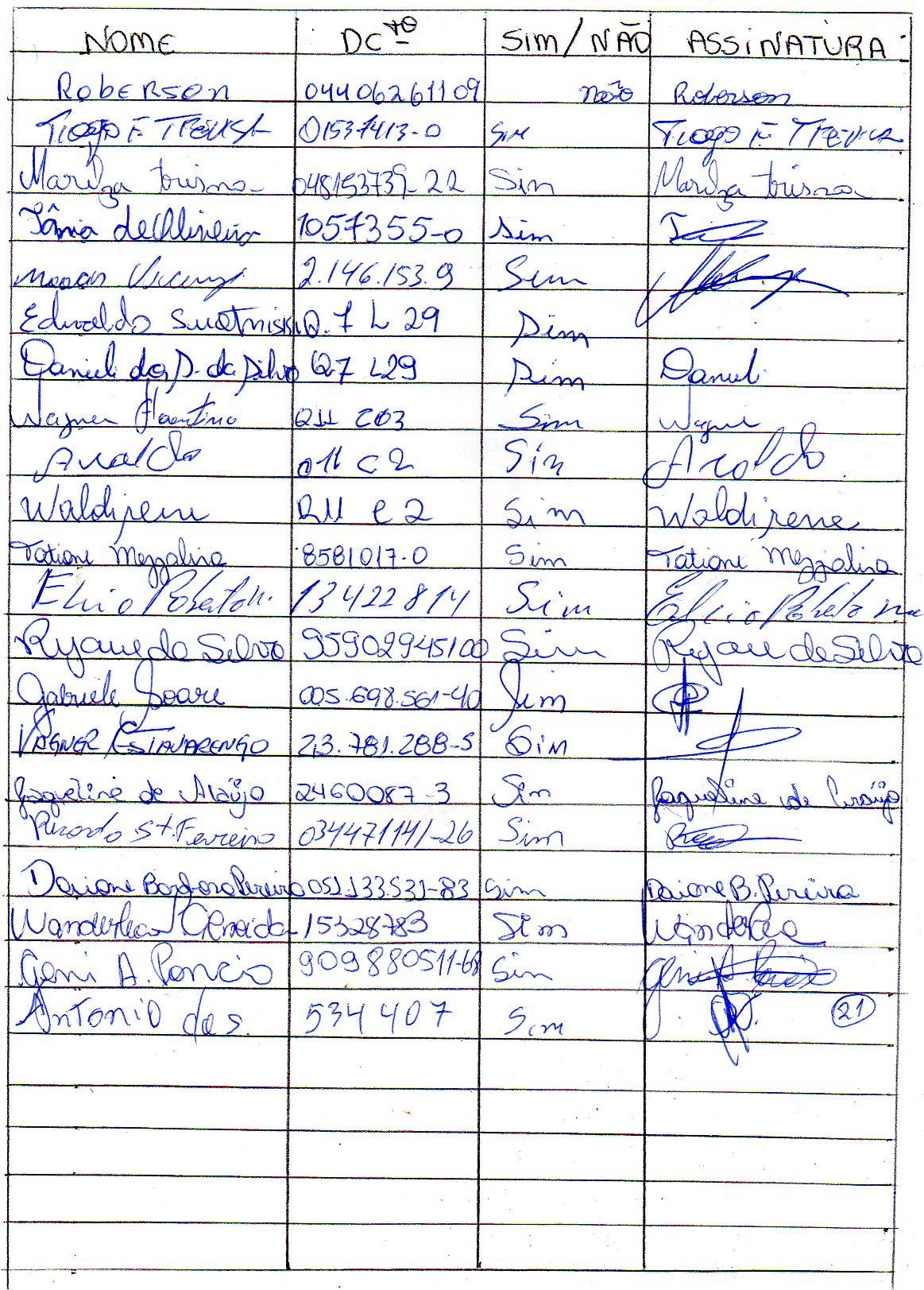 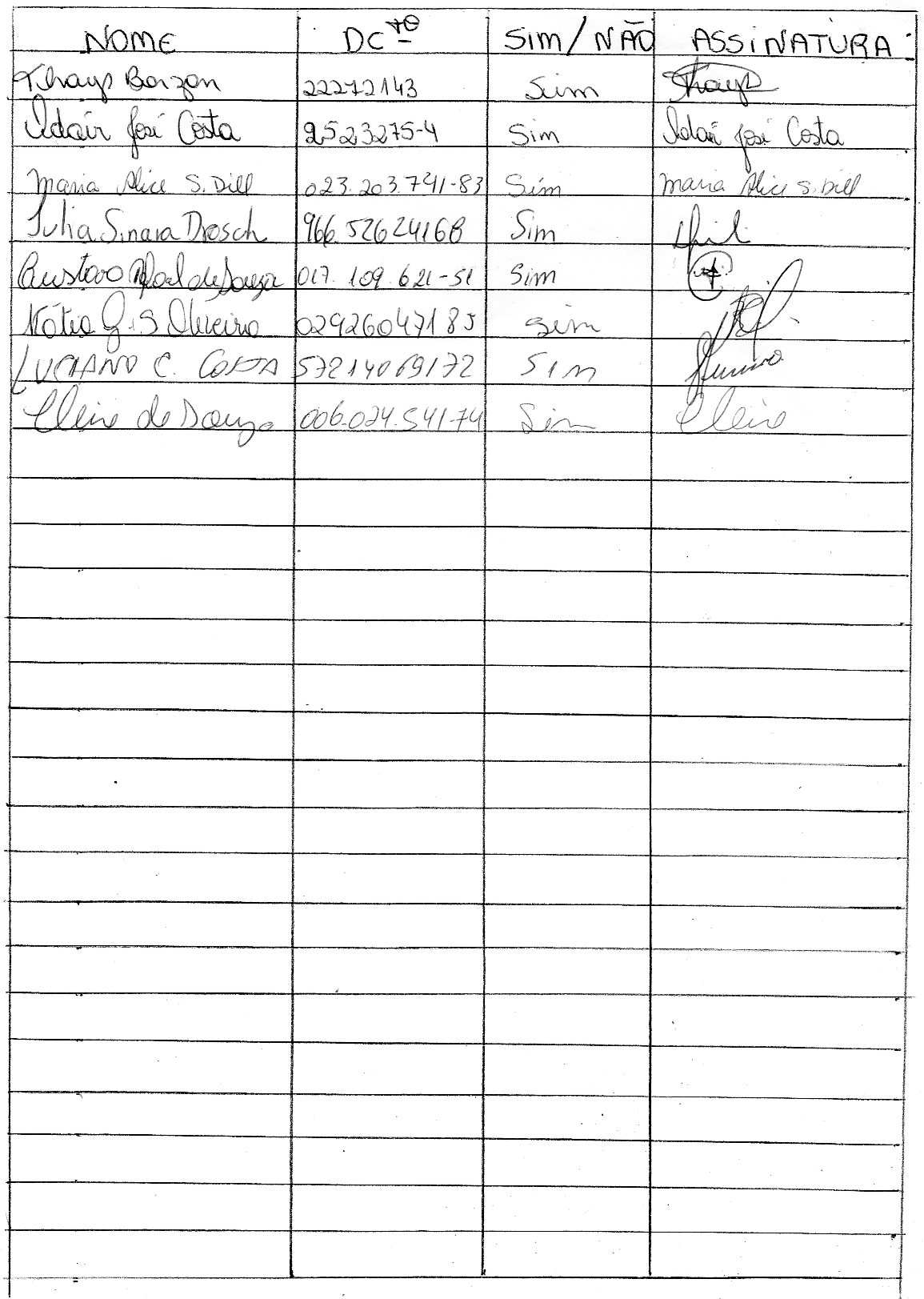 FÁBIO GAVASSOVereador PSBBRUNO DELGADOVereador PMBMAURICIO GOMESVereador PSBPROFª. SILVANAVereadora PTBPROFª. MARISAVereadora PTB